+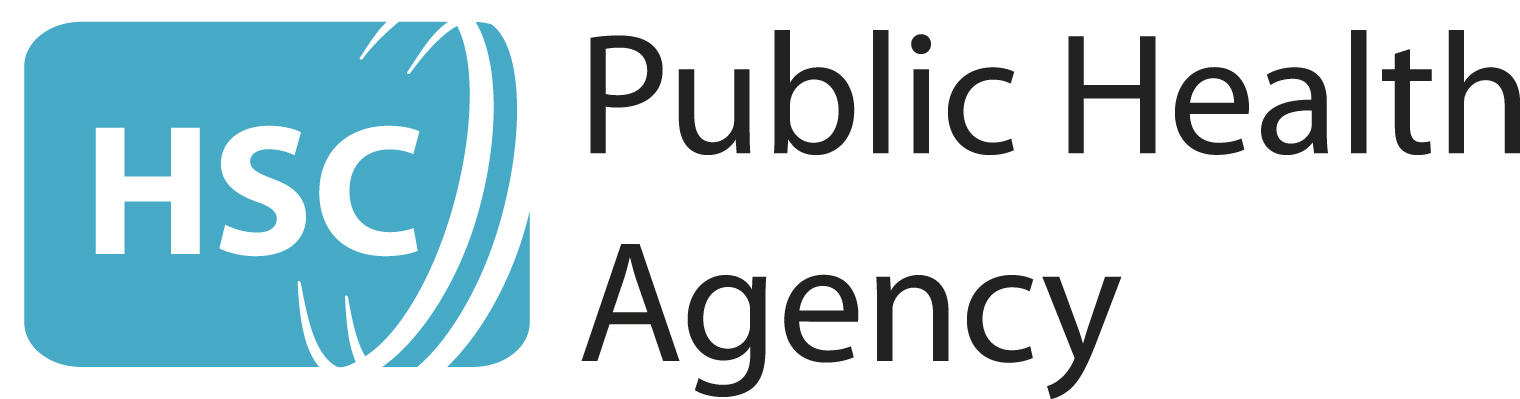 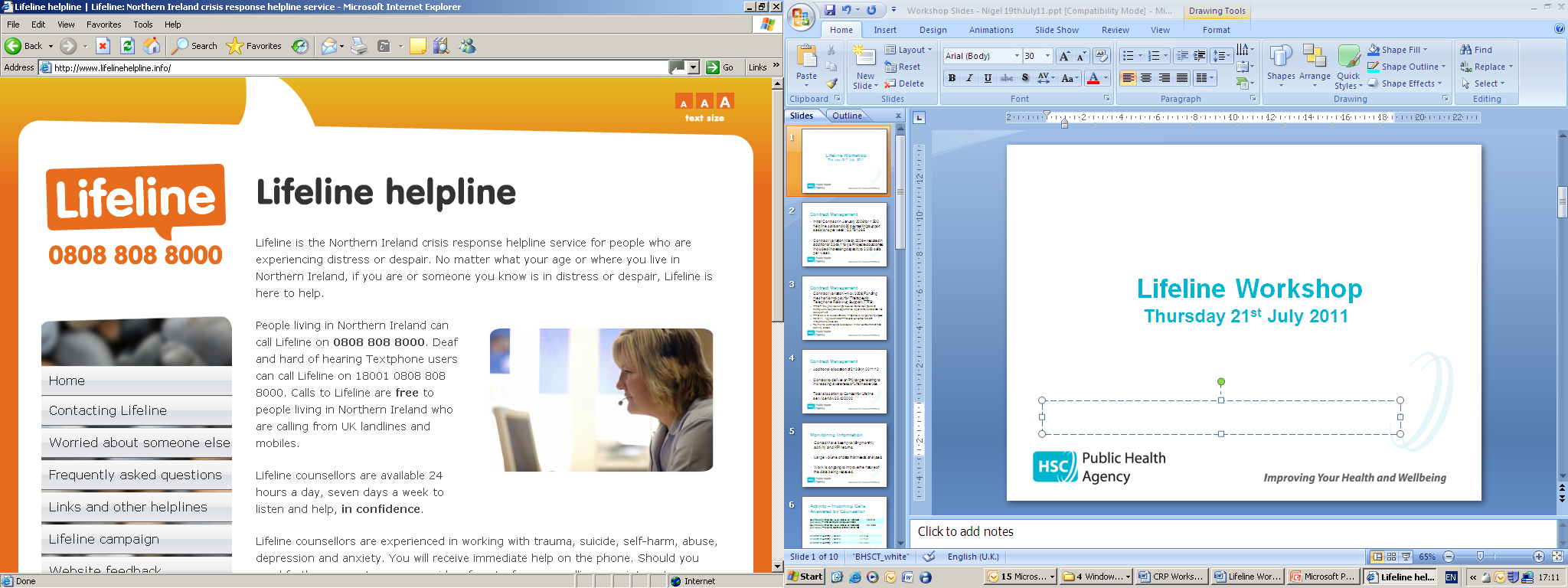 Lifeline Crisis Intervention SERVICEPUBLIC Consultation QUESTIONNAIREOpens: 1pm, 27 August 2015Closes: 1pm, 19 November 2015FOREWORD      The Protect Life Suicide Prevention Strategy was published in 2006 and refreshed in 2012, with Executive endorsement, to add impetus to cross-sectoral work to tackle increasing rates of suicide and self -harm.  The Lifeline Crisis Intervention Service is an integral part of Protect Life. Established in 2012 with a three-year budget of £10.5m, Lifeline is a free-to-call, 24/7, regional confidential telephone helpline for people who are experiencing emotional crisis and who are at risk of self-harm and/or suicide.   The Public Health Agency (PHA) conducted a review to help to inform the procurement of Lifeline and associated suicide and self-harm prevention services beyond 2015. A Strategic Outline Business Case, prepared on the basis of this review, has been approved by the PHA Board. While the outline Business Case proposes retention of many of the key elements of the current service, it includes the following significant changes:Separation of the telephone crisis helpline from the follow-up support crisis intervention services;Re-focusing of the services on de-escalation, enablement and empowerment;Commissioning the telephone crisis helpline directly from the Northern Ireland Ambulance Service;Procuring follow-up services through separate contracts serving the five Local Commissioning Group/Trust geographies; Enhancing follow-up services to expand capacity for psychological therapies, and introducing complementary therapies and face-to-face de-escalation.This document sets out the proposed future model for these vital services. We want to hear your views on these proposals before we move to the preparation of a final Business Case. The Strategic Outline Business Case and accompanying Equality Impact Assessment are available on the PHA website www.publichealth.hscni.net and I recommend that these are read carefully in preparing your response.The closing date for responses is 1pm, 19 November 2015, by email to lifelineconsultation@hscni.net or by post to Elizabeth McGrath, PHA Office, Towerhill, Armagh, BT61 9DR. Late responses will not be considered.During this consultation period, the PHA will also host a series of workshops to ensure that all stakeholders have the opportunity to input fully. Further details of these events are available at www.publichealth.hscni.net and other meetings will be considered on request.      Andrew DougalChairCONTEXT  When introducing the refreshed Protect Life strategy to the Northern Ireland Assembly in 2012, the Minister for Health acknowledged the range of measures that had been implemented to prevent suicide and self-harm, but recognised that “Despite these programmes and a very high level of commitment across statutory and community sectors, the Northern Ireland suicide rate remains stubbornly high”.  This remains the case today. While prevention measures are undoubtedly making a difference, factors such as alcohol and economic pressures mean that suicide and self-harm remain significant public health challenges.The World Health Organization has recognised that as part of a package of services, a helpline can contribute to preventing suicide. Our experience here would support that finding. Based on information from service users in particular, it is reasonable to conclude that the current service has contributed to saving lives and improving the health and wellbeing of people in emotional crisis.
REVIEW OF EXISTING SERVICE PROVISIONIn preparing the Strategic Outline Business Case for the future Lifeline service, the PHA consulted with people and organisations in Northern Ireland, analysed information from the current service here, and examined statutory and voluntary helplines and associated support services from elsewhere. In relation to helplines from elsewhere, a variety of approaches are used, but we have been impressed in particular by elements of the Breathing Space service which is part of NHS24 Scotland. This is a “listening ear” service, provided by trained operators, which signposts callers to relevant services rather than make referrals. It is based on an empowerment and enabling model.In consulting with people here, over 200 people attended 14 workshops; these included service users, staff involved in the delivery of Lifeline, and other key stakeholders. There were also 154 written responses. The findings from the Lifeline pre-consultation report are accessible at www.publichealth.hscni.net/publications/lifeline-consultation-reportBased on the feedback from the pre-consultation exercise, it was clear that respondents felt that the Lifeline service is an important source of support for people of all ages across Northern Ireland who are experiencing emotional crisis and who are at risk of suicide or self-harm.  There are a number of strengths of the current Lifeline service and support to retain these as the foundation for any future service model, including: The level of empathy, compassion and support that call operators provide;Signposting of callers to appropriate care and provision of support to individuals at risk of self-harm and/or suicide;  The implementation of a distinct Lifeline Communication Strategy which has increased awareness of this public-facing service across Northern Ireland. However, the feedback also identified that there are a number of limitations with the current service which need to be addressed. For example:There are concerns that the service has moved away from its core purpose as a crisis response service specifically for people at immediate risk of self-harm and/or suicide, to become one which was providing on-going support for most people who call the helpline. There is therefore a desire to see greater empowerment and enablement of people who call Lifeline;  There are concerns that the service is not as integrated with other statutory, community and voluntary sector mental health and related services, and there is therefore a desire to see greater integration in the future; The Lifeline service has been perceived by some as ‘Belfast centred’ and ‘the further away an individual lives from Belfast, the less likely they are to engage with the Lifeline service’;The current service delivery model, which is built around one provider providing all aspects of the service, has a limited range of back-up options and carries a high risk in the event of service failure and business continuity.   This feedback, analysis of the current service, and learning from crisis response helplines elsewhere was considered carefully to inform the future proposed service model.PROPOSED NEW LIFELINE CRISIS INTERVENTION SERVICE MODELThe proposed service model, presented in the Strategic Outline Business Case, aims to build on the experiences gained during the past three years of the current Lifeline service and to enhance the strengths of the existing provision while addressing its limitations.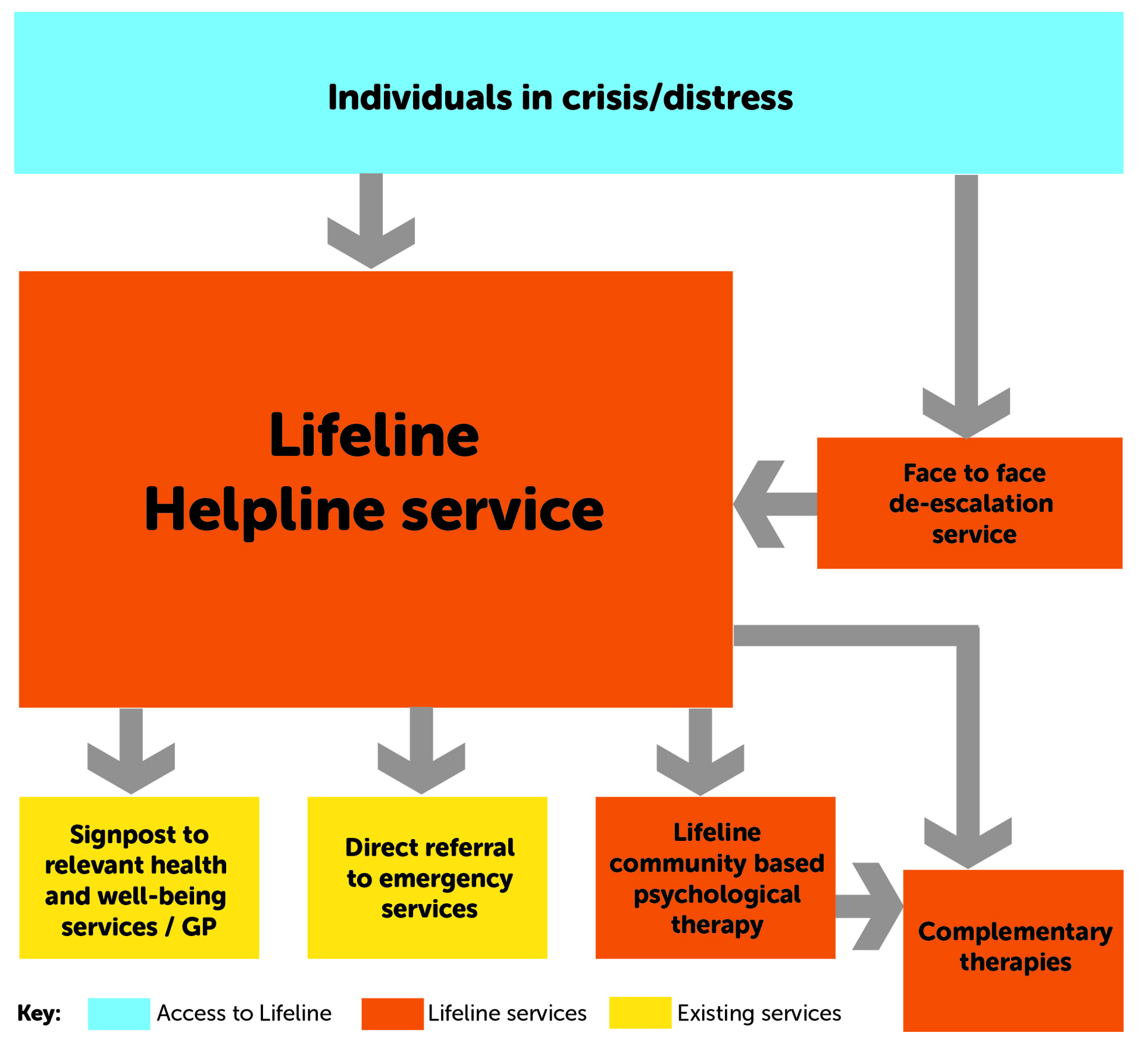 The overarching aim of the Lifeline Crisis Intervention Service is to help reduce the number of deaths as a result of suicide and the number of incidents of self-harm in Northern Ireland, by enabling access to appropriate services for those at immediate risk of suicide and self-harm. 
It is proposed that the future Lifeline service will include the following core elements:It will continue to be a free-to-call, 24/7, 365 days/year telephone helpline accessible to people in Northern Ireland who are in crisis and at risk of suicide or self-harm;It will provide a ‘virtual safe place’ for those at immediate risk of suicide and self-harm Northern Ireland;It will assess individual callers, de-escalate their immediate crisis, determine their further risk of suicide or self-harm, and arrange appropriate follow-on care. Follow-on care may involve referral to emergency services, or advice and signposting to appropriate statutory or non-statutory follow-on support services. For callers with additional needs, for example a communication difficulty which may make it difficult for them to contact the follow-on support, Lifeline will help these callers to access the appropriate service. This process will be followed for each caller in crisis, including any callers under 18 years of age; It will encourage empowerment and enablement of people who call, where appropriate;   Local support services will enable face-to-face de-escalation of a person in crisis who seeks their help, or is identified as at high risk by the local community. The local service will provide immediate de-escalation and arrange follow-on support as appropriate;It will provide an effective marketing and communication programme, which is responsive to suicide and self-harm trends in Northern Ireland, and which continues to raise awareness of the Lifeline services year on year;It will be fully integrated with relevant health and social care (HSC) organisations (including primary care), and other relevant statutory, community and voluntary sector organisations, and will work in partnership with them to make continuous improvements in services;It will ensure that effective corporate, clinical and social care governance arrangements are in place and maintained, including robust processes for clinical audit and quality improvement;It will explore the development of new and emerging communication technologies;It will demonstrate value for money and operate within its budget ;There will be a timely introduction of the new services, ensuring a smooth transition;To support the core elements of the service, an additional investment of £230,000 per year will be made available.YOUR VIEWSThe following consultation questions focus on key changes to the structure, content and delivery of the future Lifeline service as proposed in the Lifeline Strategic Outline Business Case.  The options for service models and delivery mechanisms considered in preparing this are set out in Appendices 1 and 2, although it is recommended that you refer to the full document on www.publichealthagency.hscni.net   A final question invites views on the wider aims and objectives of the proposed future Lifeline model. The responses to this consultation will inform the final future Lifeline model. The PHA is very open to feedback received through the consultation and to alternative approaches that meet the core elements.Proposed option for delivery of Lifeline Crisis Intervention ServiceThe full list of options considered is set out in Appendices 1 and 2. The Lifeline Strategic Outline Business Case identified Option 10B as the preferred option and it is therefore the proposed option for delivery of the future Lifeline Crisis Intervention Service:  Option 10: “A helpline, referral to emergency services and signposting to Lifeline evidence based/informed support services and provision for locality based face-to-face de-escalation in exceptional circumstances.  One contract for helpline and five separate contracts for Lifeline evidence based/informed support services in line with Trusts areas.” Option B: “Directly commissioning of the Lifeline crisis helpline to be housed under the management of the Northern Ireland Ambulance Service.”9.  Equality Impact AssessmentA full equality impact assessment has been carried out by the PHA on the proposed new Lifeline service and delivery mechanism as part of the consultation process.  A copy of the assessment is available on the PHA website www.publichealth.hscni.net. 10.  Additional Comments 11. Are you responding as (please tick one of the following options)? 11. TimescalesThe timescales are:Consultation period 1pm, 27 August 2015, to 1pm, 19 November 2015Review findings of the consultation and report to the PHA Board by 17 December 2015Publish a report on the findings of the consultation by 31 December 2015Estimated procurement process commences 1 February 2016Estimated formally appointment of providers by June 2016Estimated new service operational 1 October 2016.12. Consultation Process and Privacy Statement Freedom of Information Act (2000) – Confidentiality of Consultations The PHA will publish a summary of responses following completion of the consultation process on the corporate website. Your response, and all other responses to the consultation, may be disclosed on request. The PHA can only refuse to disclose information in exceptional circumstances. Before you submit your response, please read the paragraphs below on the confidentiality of consultations and they will give you guidance on the legal position about any information given by you in response to this consultation.The Freedom of Information Act gives the public a right of access to any information held by a public authority, namely, the PHA in this case. This right of access to information includes information provided in response to a consultation. The PHA cannot automatically consider as confidential information supplied to it in response to a consultation. However, it does have the responsibility to decide whether any information provided by you in response to this consultation, including information about your identity should be made public or be treated as confidential.This means that information provided by you in response to the consultation is unlikely to be treated as confidential, except in very particular circumstances. The Lord Chancellor’s Code of Practice on the Freedom of Information Act provides that:The Public Health Agency should only accept information from third parties in confidence if it is necessary to obtain that information in connection with the exercise of any of the PHA’s functions and it would not otherwise be provided;The Public Health Agency should not agree to hold information received from third parties “in confidence” which is not confidential in nature;Acceptance by the Public Health Agency of confidentiality provisions must be for good reasons, capable of being justified to the Information Commissioner.For further information about confidentiality of responses please contact the Information Commissioner's Office or see web site at: http://www.informationcommissioner.gov.uk Thank you for taking the time to complete and return this questionnaire. We very much value your input. If you have any questions about this questionnaire, or the consultation process, or if you require this document in an alternative format (such as large print, Braille, disk, audio file, audio cassette, Easy Read or in minority languages) please contact:Elizabeth McGrath, Health Improvement Officer, Public Health Agency, Towerhill, Armagh BT61 9DR.  Telephone: (028) 9536 3454 or email: liz.mcgrath@hscni.net.Appendix: 1Detailed Summary of Each Service ModelAppendix: 2Detailed Summary of Delivery Mechanisms Appendix: 3Care Pathway for Adult CallerThe telephone helpline will remain the primary access point for the Lifeline service. Appendix 3 outlines the care pathway for adult callers to the helpline and is consistent with PHA/HSCB Regional Psychological Therapies Mental Health Services Threshold Criteria, 2014; National Institute for Health & Care Excellence (NICE) clinical guidelines and the NI Regional Protection Children and Vulnerable Adult Policies and Procedures. Appendix 4 outlines the care pathway for a child and young person (C&YP) caller to the Lifeline helpline.Appendix: 3 The care pathway for adult caller to the helpline.Appendix: 4 Care pathway for a child and young person (C&YP) caller to the Lifeline helpline.Appendix 5Glossary of TermsCare pathway – a route to help a person to move through the different services they may need.Commissioning – the term used for the process of planning and buying services from a health and social care Trust, rather than going to public procurement through a tendering process.Community Based Psychological Therapies (CBPT) – also known as talking therapies. These are recognised psychological methods used to help a person develop skills in how to change their thoughts, feelings and emotions. They have been shown to help people with conditions like anxiety, depression, and phobias.Complementary therapies – these are services that are complementary to treatment services to help people engage in treatment. These include reflexology, aromatherapy and body massage.  ‘Alternative therapies’ including acupuncture, herbal remedies, homeopathy etc are not included. De-escalation – the process of talking to a person to calm them and reduce their acute distress.Enablement and empowerment – enablement is an assertive approach to help a person take more control of their own feelings and actions. It reduces the sense of lack of control and helplessness, and dependency on services that users have developed after long-term interactions with the mental health system. Empowerment includes the ability to act as an independent agent, a willingness to step outside safe routines, and a willingness to take responsibility for a person’s own actions.Evidence-based practice – these are interventions that have been shown through research to improve outcomes for patients/clients.Primary care talking therapy hubs – this is a new model being commissioned by the Health and Social Care Board in Northern Ireland for the treatment of people with common mental health problems that do not meet the threshold for a referral to a Trust mental health service. The hub helps to coordinate care for a person.Procurement – describes the process of planning and buying services through the process of public procurement from the wider market, in line with the Department of Finance and Personnel’s Public Procurement Guidelines.Recovery – the phase of a person recovering from their mental health crisis.  Referral – request by the helpline operator for immediate assistance/intervention for a caller if they are assessed as being at high risk of suicide. Risk-assessment – the process used by a trained clinical practitioner to assess a person’s risk of suicide, self-harm, or other mental health crisis. It involves talking to the person to understand their personal and social history, thoughts, feelings, actions, medications, and other relevant details. It requires significant clinical skills and experience, and the outcome of the risk assessment determines the next stage of care.Self-harm – a person harms themselves but not fatally. Stepped care – is the description of the model used by health and social care to organise services to provide care that is tailored to an individual’s needs and in line with self-help and recovery approaches.  Signposting – information is provided to a caller to enable them to contact a service for further support. It places responsibility for contacting the further support service with the caller as this empowers them to take control of their own health.  For a small number of callers who have communication difficulties, or who may need assistance for other reasons, the helpline staff would provide enhanced signposting where they would be more involved in assisting the person to access the support service.Triage – the process of determining the degree of urgency of care needed and/or risk, for example, urgent or routine. It is used to ensure that people at highest risk to health are prioritised and receive care promptly.  Virtual safe place – is used to describe how a crisis helpline can be used as a ‘place of safety’ as it provides telephone-based de-escalation and support for a person in crisis, but which is not an actual physical building.Question 1 (a) Do you agree with the proposed Telephone Crisis Helpline service element of the new model as outlined above.  *Please delete as appropriate  *YES / NO / NOT SUREQuestion 1 (b) Please explain your answer (no more than 200 words)Question 2 (a) Do you agree with the proposed Lifeline Psychological Therapy service as outlined above? *Please delete as appropriate  *YES / NO / NOT SUREQuestion 2 (b) please explain your answer (no more than 200 words)Question 3 (a) Do you agree with the proposed Complementary Therapy element as outlined above? *Please delete as appropriate  *YES / NO / NOT SUREQuestion 3 (b) Please explain your answer  (no more than 200 words)Question 4 (a) Do you agree with the proposed local face-to-face de-escalation service element of the new model?  *Please delete as appropriate  *YES / NO / NOT SUREQuestion 4 (b) Please explain your answer (no more than 200 words)Question 5(a) Do you agree with the proposed delivery model of commissioning the telephone helpline element of the service from the Northern Ireland Ambulance Service?  *Please delete as appropriate.*YES / NO / NOT SUREQuestion 5 (b) Please explain your answer  (no more than 200 words)Question 6 (a) Do you agree with the proposed procurement of the Lifeline support services through competition from non-HSC organisations based on the five Local Commissioning Group/Trust boundaries? *Please delete as appropriate.*YES / NO / NOT SUREQuestion 6 (b) Please explain your answer (no more than 200 words)Question 7 (a) Do you have any comments on the anticipated benefits?  *Please delete as appropriate  *YES / NO / NOT SUREQuestion 7 (b) Please explain your answer (no more than 200 words)Question 8 (a) Do you agree with the proposed marketing/promotion and evaluation element of the Lifeline service model?  *Please delete as appropriate  *YES / NO / NOT SUREQuestion 8 (b) Please explain your answer   (no more than 200 words)Question 9 (a) Can you identify any further equality, disability or Human Rights issues and, if so, any relevant supporting evidence? (no more than 200 words)Question 9 (b) Do you think that the actions we are proposing to address the equality, disability or Human Rights issues will be sufficient? (no more than 200 words)Question 9 (c) Do you have any suggestions for further actions to address any of these issues?   (no more than 200 words)Question 10 (a) In addition to your responses to questions 1-9, we would welcome any other comments that you may wish to make about the proposed new Lifeline service.(no more than 200 words)An individualRepresentative of a community or voluntary organisationRepresentative of a Health & Social Care organisationRepresentative of another Statutory BodyRepresentative of another type of organisation, please specify type:_____________________If responding on behalf of any organisation, please specify the name ofthe organisation____________________________________If responding on behalf of any organisation, please specify the name ofthe organisation____________________________________OptionTitleDescription 1.Status Quo (Do nothing)Under this option the existing service model, ie the provision of the telephone helpline and support counselling services through one regional contract with a single provider, would be continued and retendered.2.Do minimum (Cease Lifeline helpline and wraparound services completely)Under this option the existing Lifeline service (telephone helpline and wraparound services) would be terminated at the end of the current Lifeline contract.  There would therefore be no dedicated Lifeline helpline for those at immediate risk of suicide or self-harm in Northern Ireland, nor any associated support services. The existing ‘Lifeline’ budget would be reallocated across a range of other existing PHA priorities within the suicide prevention strategy.3.Single regional Lifeline helpline with signposting only to other existing servicesUnder this option a regional Lifeline helpline service would continue to be commissioned, however the helpline would be ‘stand-alone’.  Call-operators would ‘de-escalate’ callers. They would not refer callers into any other relevant services (ie no referrals on to emergency services). The helpline service would only signpost callers to other appropriate existing services. Once the helpline service has been costed, the balance of the existing ‘Lifeline’ budget would be reallocated across a range of other existing PHA priorities within the suicide prevention strategy.4.Single regional Lifeline helpline with NO referrals or signpostingUnder this option a regional Lifeline helpline service would continue to be commissioned, however the helpline would be ‘stand-alone’.  Call-operators would listen and ‘de-escalate’ callers.  Callers would neither be referred to any services (including no referrals to emergency services) nor would they be signposted to other appropriate services. Once the helpline service has been costed, the balance of the existing ‘Lifeline’ budget would be reallocated across a range of other existing PHA priorities within the suicide prevention strategy.5.Single regional Lifeline helpline with agreed referral pathways to emergency services and signposting to other existing servicesUnder this option a regional Lifeline helpline service would continue to be commissioned, however the helpline would be ‘stand-alone’.  Call-operators would listen and ‘de-escalate’ callers.  Callers could be referred to emergency services, or signposted to other appropriate existing services.  Once the helpline service has been costed, the balance of the existing ‘Lifeline’ budget would be reallocated across a range of other existing PHA priorities within the suicide prevention strategy.6.Single regional Lifeline helpline with referral to an associated regional evidence based/informed service, as separate but integrated services, through two distinct regional contractsThis option would provide a regional Lifeline helpline as a single service under a distinct contract. However, alongside it a separate single regional contract would be put in place for Lifeline evidence based/informed services.  The helpline would triage, assess and de-escalate callers as above. Callers at immediate risk of suicide or self-harm would be referred to emergency services.  Clients, not at immediate risk, but meeting the agreed criteria would be referred to the Lifeline evidence based/informed service provider or to other statutory or voluntary/community services (in line with agreed pathways and protocols).  As above, callers not meeting the criteria for referral would be signposted to other relevant services.7.Single regional Lifeline helpline with referral to associated local evidence based/informed services, as separate but integrated services, through at least six distinct contractsThis option would be the same as option 6 above, however while there would be one single regional helpline, rather than having one single regional Lifeline evidence based/informed services provider, the provision of these services would be separated into at least five lots, according to the five Trust areas.8.Single regional Lifeline helpline and a range of associated services, including a physical safe place and assertive outreach This option would provide for a single regional helpline (as a separate contract), with associated, but separate distinct contracts for a physical safe place, assertive outreach and counselling under ‘Lifeline’.  Callers would be triaged, assessed through the helpline, where possible they would be de-escalated through the helpline, or where appropriate referred for immediate access to the Lifeline ‘safe place’ or to Lifeline assertive outreach or to emergency services, if appropriate.  Callers not meeting the criteria for these would be signposted to appropriate services.9.Single regional Lifeline helpline, referral to emergency services and signposting to associated evidence based/informed services (regional contract) with provision for locality based incidental de-escalation in exceptional circumstances.This option would provide for a single regional helpline (as a separate contract), with an associated, but separate distinct single regional contract for relevant evidence based and/or informed interventions.  Callers to the helpline would be triaged, assessed and where appropriate de-escalated and if appropriate referred to emergency services.  Callers at immediate risk of suicide or self-harm but not meeting the criteria for emergency services would be signposted to the appropriate evidence based/informed interventions, (to the services funded through the Lifeline budget, or to other existing services as appropriate).  The helpline would also, by exception, be able to connect a specified group of clients with appropriate services. Provision would be available, by exception, for incidental de-escalation (for those unable to directly access the service through the helpline), on a locality basis across each Trust area.10.Single regional Lifeline helpline, referral to emergency services and signposting to associated evidence based/informed services (at least 5 contracts in line with Local Commissioning Group/Trust areas) and provision for locality based incidental de-escalation in exceptional circumstances.This option would be the same as option 10 above, however rather than one single regional contract for ‘evidence based/informed services’, the provision of these services would be separated into at least 5 lots covering the 5 Local Commissioning Group/Trust areas.  The helpline would also, by exception, be able to connect a specified group of clients with appropriate services.  Provision would be available, by exception, for incidental de-escalation (for those unable to directly access the service through the helpline), on a locality basis across each Trust area.OptionTitleDescriptionAProcurement of the Lifeline helpline serviceUnder this option the regional Lifeline helpline service would be taken forward through a procurement process, seeking tenders from non HSC organisations with adjudication and the award of contract in line with procurement regulations.BCommissioning of the Lifeline helpline from an existing HSC TrustUnder this option the regional Lifeline helpline would be directly commissioned from one HSC Trust, to facilitate referral and immediate ‘hand over’ in those instances where a caller is actively suicidal and where immediate intervention is required to prevent death or serious physical harm. The NI Ambulance Service (NIAS) is the only Trust to be considered as it is a regional Trust and has existing crisis telephony infrastructure and expertise. CProcurement of support services Under this option the evidence based/informed services would be taken forward through a procurement process, seeking tenders from non HSC organisations, with adjudication and the award of contract in line with procurement regulations.DCommission support services directly from HSC TrustsUnder this option the support services would be directly commissioned from HSC Trusts.